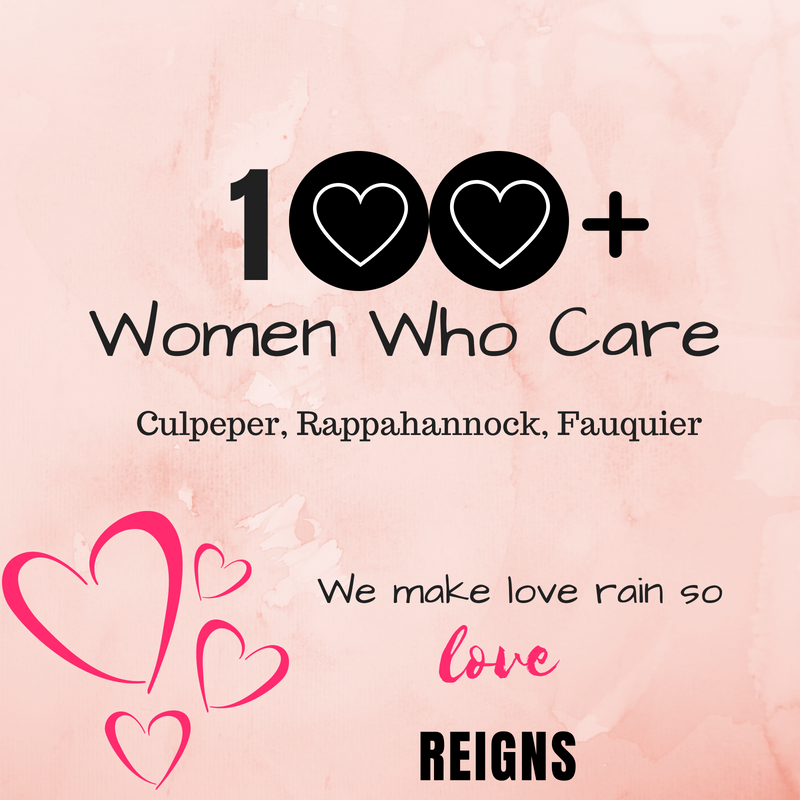 100 Women Who Care- Culpeper, Rapp, FauquierCharity Prequalification Form(please print) As a member in good standing of 100 WWC Culpeper, Rapp, Fauquier, I nominate the following nonprofit organization to be considered for the group’s next donation: I understand the organization must submit certification of its 501(c)(3) status. A representative of the organization should provide an in-person acknowledgement of our donation, if selected, at our next meeting. (The organization may designate me as the representative.) __________________________________________________________________________________________(please print) name and contact number/email signaturedateORGANIZATION NAME ORGANIZATION ADDRESS/PHONE ORGANIZATION CONTACT MISSION/PURPOSE OF THE ORGANIZATION WHO DOES THE ORGANIZATION SERVE? HOW WOULD THE DONATION BE USED? WHAT IS YOUR RELATIONSHIP TO THE ORGANIZATION? 